           מארז ההפתעות חנוכה 2019כללי:לקראת חג החנוכה, הפיק השירות הבולאי שני מארזים מיוחדים, המארזים יימכרו ברוב יחידות הדואר.תכולת המארזים:מארז לבנים (בצבע כחול):המארז המיועד לבנים יכיל 16 פריטים, רצ"ב רשימה חלקית של הפריטים:שני כדורי סמאשרס.בובת אמוג'י.קלפי N.B.A.מעטפה עם 6 מדבקות של כוכבי ניקולודיון.מעטפה "השכונה" ובה 6 מדבקות של כוכבי הסדרה הנ"ל.ועוד.מארז לבנות(בצבע ורוד):המארז המיועד לבנות יכיל 16 פריטים, רצ"ב רשימה חלקית של הפריטים:שני כדורי סמאשרס.3 מעטפות "איזי קליק" הערכה להכנת שרשראות וצמידים.3 מדבקות אימוג'י.בובת דיסני.2 מעטפות "השכונה" ובה 12 מדבקות של כוכבי הסדרה הנ"ל.ועוד.תוספות לכל המארזים:לכל מארז יצורף חלק מגיליון "הבול שלי", החלק שצורף למארז מכיל 3 בולים.3. מחיר כל מארז:39.90 ש"ח.4.	תחילת מכירת המארזים:באופן הדרגתי החל מיום ראשון י"ט חשוון תש"פ, 17/11/2019.                                                                                                                  ב ב ר כ ה,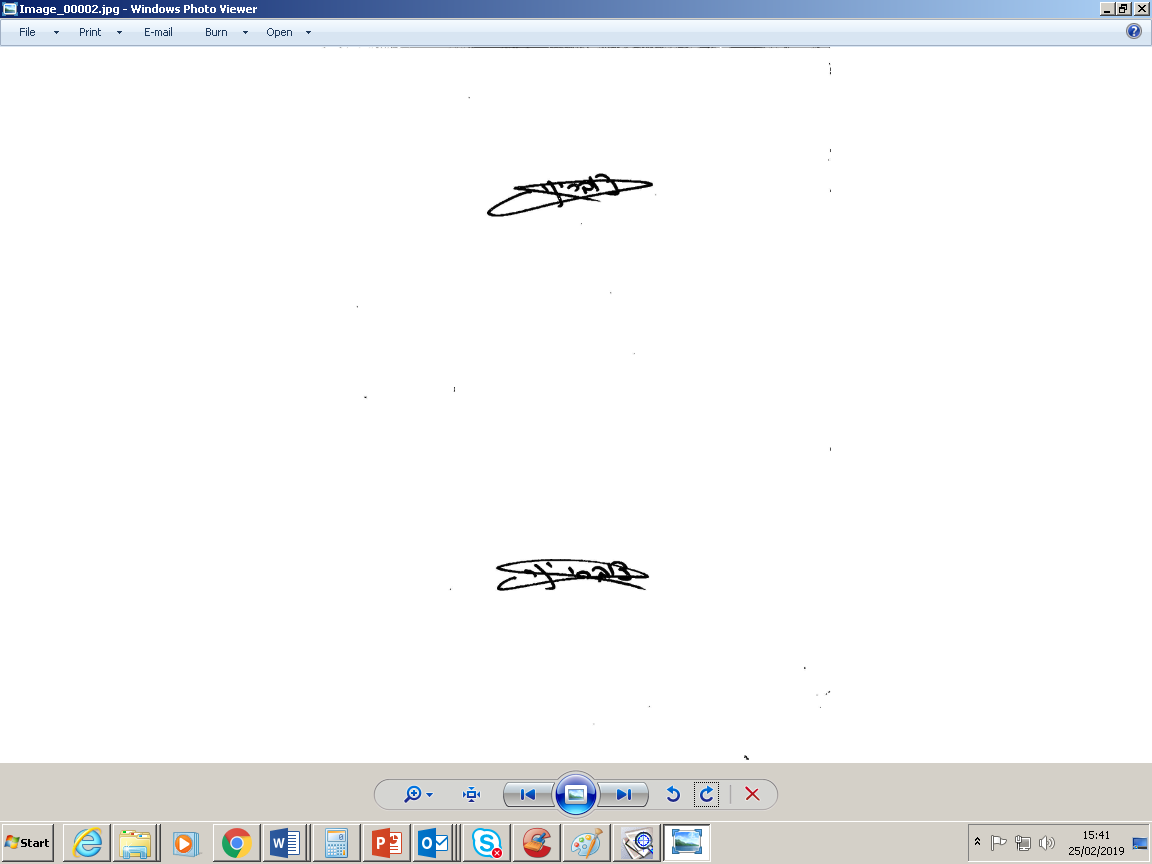                                                                                                                   יניב צוברי                                                                                                    מנהל תחום תפעול השירות                                                                                                     חטיבת דואר וקמעונאותש/35